TRAFFORD PRIMARY HEALTH & PRACTICESData Protection Act Summary Care Record – Appendix 4 to Annex M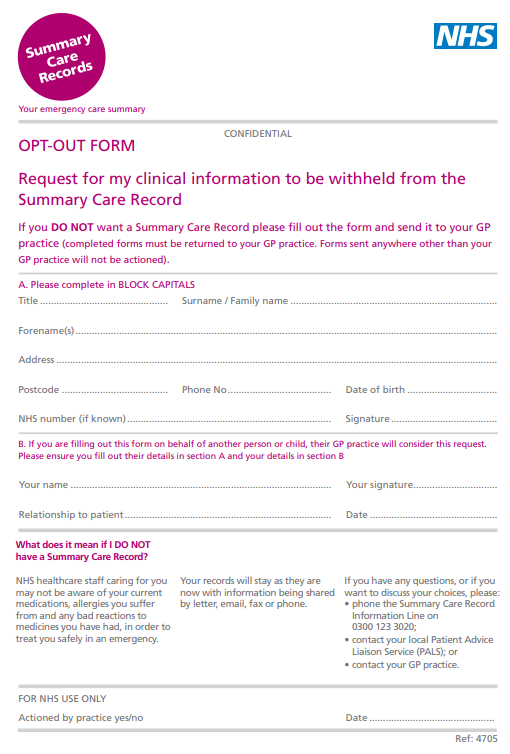 Creation date – 25th May 2018Creator – Practice ManagerDeputy – Lead GPReview – Two YearlyLast Review – 31st January 2019